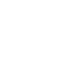 НОВООДЕСЬКА МІСЬКА РАДАМИКОЛАЇВСЬКОЇ ОБЛАСТІР І Ш Е Н Н ЯЗ метою врегулювання правових, економічних та організаційних відносин, пов’язаних з передачею в оренду майна, що перебуває у комунальній власності  Новоодеської міської ради, відповідно до ст. 15 Закону України «Про оренду державного та комунального майна» від 03.10.2019 року № 157-IX, Порядку  передачі в оренду державного та комунального майна, затвердженого Постановою Кабінету Міністрів України від 03.06.2020 року № 483 «Деякі питання оренди державного та комунального майна», враховуючи рекомендації постійних комісій та на клопотання Управління освіти Новоодеської міської ради, керуючись ст. ст. 25, 26, 59, 60 Закону України «Про місцеве самоврядування в Україні», міська рада ВИРІШИЛА:Затвердити Перелік другого типу об’єктів комунального майна Новоодеської міської ради для передачі майна в оренду без проведення  аукціону згідно додатку № 1.Покласти обов’язки орендодавця комунального майна згідно додатку № 1 на Управління освіти Новоодеської міської ради та доручити здійснити заходи щодо передачі майна в оренду згідно чинного законодавства. Контроль за виконанням цього рішення покласти на постійну комісію з питань комунальної власності, благоустрою та інвестицій. Міський голова                                           Олександр ПОЛЯКОВДодаток №1до рішення Новоодеської міської радивід 29.10.2021 р. № 8Перелік другого типу об’єктів комунального майна Новоодеської міської ради для передачі майна в оренду без проведення  аукціонуЗаступник міського голови                                   Світлана ЗЛАВід 29.10.2021 р. № 8м. Нова ОдесаХІV (позачергова) сесіявосьмого скликанняПро затвердження Переліку другого типу об’єктів комунальної власності міської ради, що підлягають передачі в оренду без  проведення аукціону№ п/пОб’єкт орендиЗага-льна пло-ща, м2АдресаБалансоутримувачВласникЦільове призначенняПри-мітка1Нежитлове приміщення (спортивний зал)86,7Вул. Центральна, 220, м. Нова Одеса Миколаївський район, Миколаївська область (Новоодеський ЗЗСО № 1)Управління освіти Новоодеської міської радиНовоодеська міська радаДіяльність з організації та проведення занять різними видами спорту